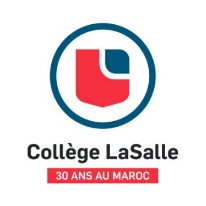 Formulaire de participation au Job DayLe jeudi 24 mars sur Casablanca & RabatLe vendredi 25 mars 2022 sur Marrakech & TangerParticipation souhaitée :	   Sur campus 			  En ligne 		   Casablanca    											   Rabat											   Marrakech											   TangerDate de participation souhaitée :	Jeudi 24 mars 2022		Vendredi 25 mars 2022		   Les deuxVos besoins :	        Embauche immédiate	         Stage de pré-embauche	         Stage de courte durée (1 à 3 mois)Spécialité : 	Design de mode		Design d’intérieur		Design graphique (2D, 3D) 		Commerce, gestion et marketing		Gestion hôtellerie		Arts culinairesNiveau du candidat souhaité : ………………………………………….……………………………………………………….……………………………………………………….…………………………………………….……………………………………………………….……………………………………………………….……………………………………………………….……Identité de l’Entreprise : ……………………………………………………….……………                Secteur : ………………………………………..…………….……………Noms et prénoms des représentants de l’Entreprise : ………………………………………….……………	Tél : ………………………………………….……………	E-mail : ………………………………………….……………………………………………………….……………	Tél : ………………………………………….……………	E-mail : ………………………………………….……………Observations ou suggestions : ………………………………………….……………………………………………………….……………………………………………………………………………………………….………………………………………….……………………………………………………….……………………………………………………….……………………………………………………….…………………………………………………….……………………………………………………….……………………………………………………….………….